Velká kniha pro malé děti aneb 1001 příběhů v 1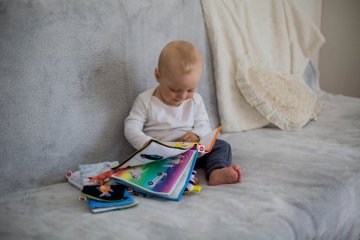 Velkým plusem knih BUUK je jejich rozmanitost, díky níž zaujmou i ty nejmenší. Už odmala tak můžete podporovat dětskou fantazii a představivost13. 12. 2021Víte, co je na téhle textilní knize pro děti nejúžasnější? Je to návrat k jednoduchosti. Dnešní děti jsou tak přehlcené spoustou různých hraček, že pokud to nemá pět různých funkcí a není na to pořádná reklama v televizi, tak to má poměrně vysokou šanci zapadnout. Jaké kouzlo je v téhle knize z textilu, že jí něco takového nehrozí?Velká kniha pro malé dětiTelevize, tablety, ale i knížky s hotovými příběhy často přemýšlejí za děti a nijak dál nerozvíjejí jejich fantazii. Tahle kniha naopak na jejich představivost sází. Využívá ji a snaží se ji v dětech probudit a povzbudit. Nejsou v ní téměř žádná slova, jen obrázky, takže můžeme nechat na dítěti, aby si příběhy vytvářelo samo. Nejde o pasivní přijímání, naopak děti se na příběhu aktivně podílí. Na to můžeme myslet už při samotné tvorbě knihy. V ideálním případě do ní děti od začátku zapojujeme. I to může být jejich jedinečný a osobitý příběh. BUUK je malá kniha svými rozměry, ale velká kniha svým rozsahem.Knihy pro nejmenšíNejmenší děti zaujme hlavně pestrobarevné provedení a materiál, který budou brát do ruky znovu a znovu. Díky našitým obrázkům na jednotlivých stránkách můžou prstíky přejíždět po jednotlivých vzorech, zkoušet otvírat okýnka a dívat se, co je pod nimi. „Okýnkové“ knížky jsou už pro ty nejmenší velice oblíbené – papírové však jejich zkoumání často odnášejí utrženými okýnky, u látkových se toho bát nemusíte. Malé děti určitě upoutá barevná kytka s okvětními lístky přes celou stránku, které si dítě může postupně zvedat a pod nimi se skrývají průhledná okýnka třeba na fotky rodiny, zvířátek, obrázků, čehokoliv, co vám přijde pro ně zajímavé.  Nejoblíbenější knihy pro klukyKluci mají rádi dobrodružství. V takové správné klučičí knížce nesmí chybět tajuplný ostrov s palmou, na níž je ukrytý klíč k velké truhle s pokladem! Co jen se uvnitř skrývá? Díky dětské fantazii a vynalézavosti to může být pokaždé něco jiného. Stačí jen zapojit nějaké jiné hračky nebo si třeba něco vyrobit.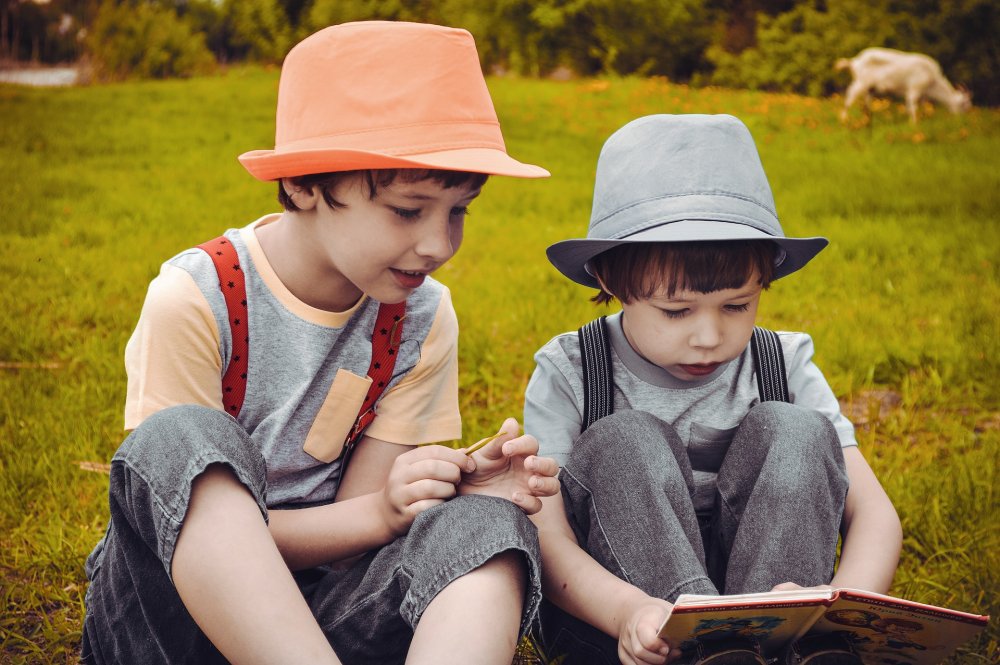 A až se jim podaří objevit ten správný poklad, mohou naskočit na loďku a uhánět zpátky domů. Na cestě zažijí spoustu nebezpečí a bude to chtít hodně odvahy a odhodlání, než se konečně ocitnou zpátky na své farmě. Tam na ně čekají hladová a osamělá zvířátka, která se nemohou dočkat, až jim bude někdo dělat společnost. Zábava teprve začíná.Nejoblíbenější knihy pro dívkyPro holky bude skvělé využít možnosti přidat ke knize sadu dvou postaviček a spousty oblečení, takže si je můžou převlékat podle svých představ. Ty větší a šikovnější si za pomoci dospělých mohou vyrobit i své vlastní modely. Se svou postavičkou si vyrazí třeba na bál jako známá Popelka a okouzlí všechny přítomné, včetně prince. Rozhodně je zaujmou hry s barvami jako třeba stránka s duhou, kde barvy knoflíků na louce odpovídají barvám na duze a kytičky se mohou přemisťovat mezi loukou a duhou. A co teprve, když se dostanou dovnitř domečku, kde nechybí krb a krásné křeslo u něj. Tam se může jejich postavička usadit, vypít si čaj před spaním a pak se uložit do příjemně měkké postýlky!1001 příběhů v 1Dětská fantazie a představivost nemá žádné hranice. Látková kniha může být dětem průvodcem ve světě krásných příběhů a pohádek, které na ně po jejím otevření čekají. Tak vzhůru na ně!